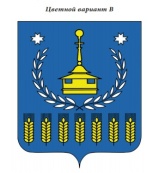 СОВЕТ ДЕПУТАТОВМУНИЦИПАЛЬНОГО ОБРАЗОВАНИЯ«МУНИЦИПАОТНЫЙ ОКРУГВОТКИНСКИЙ РАЙОН»УДМУРСТКОЙ РЕСПУБЛИКИ«УДМУРТ ЭЛЬКУНЫСЬ ВОТКА ЁРОС МУНИЦИПАЛ ОКРУГ»МУНИЦИПАЛ КЫЛДЫТЭТЫСЬДЕПУТАТЪЁСЛЭН КЕНЕШСЫРЕШЕНИЕ«22 » февраля 2023 года                                                                                           №  395 г. ВоткинскО внесении изменений в состав Административной комиссии муниципального образования «Муниципальный округ Воткинский район Удмуртской Республики» В соответствии с Законом Удмуртской Республики от 17.09.2007 года № 53-РЗ «Об административных комиссиях в Удмуртской Республике», руководствуясь Уставом муниципального образования «Муниципальный округ Воткинский район Удмуртской Республики»,Совет депутатов муниципального образования «Муниципальный округ Воткинский район Удмуртской Республики» РЕШАЕТ:1. Назначить членом Административной комиссии муниципального образования «Муниципальный округ Воткинский район Удмуртской Республики» начальника Территориального отдела «Камский» Администрации муниципального образования «Муниципальный округ Воткинский район Удмуртской Республики» Новоселову Наталью Юрьевну.2. Прекратить досрочно полномочия заместителя председателя Административной комиссии муниципального образования «Муниципальный округ Воткинский район Удмуртской Республики» Орденко Олега Исидоровича.3. Опубликовать Сообщение о приеме предложений на замещение вакантной должности заместителя председателя Административной комиссии муниципального образования «Муниципальный округ Воткинский район Удмуртской Республики» в Вестнике правовых актов Воткинского района, также разместить на официальном сайте  Воткинского района  в информационно-телекоммуникационной сети «Интернет» .4. Настоящее решение вступает в силу со дня его принятия.Председатель Совета депутатов						М.В. Ярко	 г. Воткинскот 22 февраля 2023года № 395